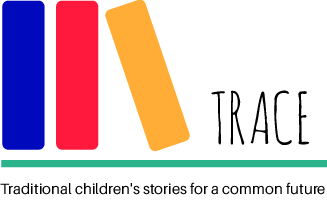 Erasmus Plus Program – KA2 Strategic Partnership for School EducationHow much stories are used in school curricula?The school curriculum, beside the plan of basic teaching, includes various projects and programs, which offers pupils introduction in the Croatian tradition and culture, as a part of individual and national identity. It can plan extracurricular activities which could originate and derive on creating a traditional children story. Traditional stories are represented and planned in the teaching through the whole education in primary school. According to the educational program for literature (year 7-14), traditional stories are processed as must-read stories on the yearly report and in the class, on the school subject Croatian language. In the textbook for the subject Croatian language, for each grade, there are several folks’ writings that can be read and analyze. Croatian language teachers use folklore in teaching: fairytales, myths, legends, stories, novels, folksongs, plays, sayings, riddles, folk jokes, anecdotes. All the stories have oneor  more ethical values and value-based habits which we want bring closer to the children to follow in their lives. By working with pupils in the small groups, it is emphasized the value of community, responsibility, solidarity, tolerance and appreciation of moral values. Literature for the traditional stories in primary school.LEKTIRA ( school fund for reading): 1.gradeThe Grimm Brothers: Fairy Tales2.gradeAesop's FablesH.C. Andersen: Fairy TalesC. Perrault: Fairy Tales3. gradeHrvatske narodne bajkeLegende užeg zavičajaAesop's FablesLegende i priče drugih naroda: Zašto žabe krekeću, priča iz Vijetnama 4. gradeIvana Brlić Mažuranić: Priče iz davnina (Regoč i Šuma Striborova)Hrvatske narodne bajkeLegende o prošlosti HrvataLegende i priče drugih naroda: Vinograd, izraelska narodna pričaSudac izriče pravdu, indijanska narodna pričaI. A. Kirilov: Vuk i mačak, fable5. gradeAleksandar Puškin, Bajka o ribaru i ribiciŠaljive narodne priče6. grade Ivana Brlić Mažuranić: Priče iz davninaAugust Šenoa, PovjesticeAlojz Majetić, Omiški gusariDubravko Horvatić, Junačina Mijat Tomić7.gradeVladimir Nazor, PripovijetkeGustav Schwab, Najljepše priče klasične starineHrvoje Hitrec, Hrvatske legende8. gradeĐuro Sudeta, MorMarija Jurić Zagorka, Kći LotršćakaWhat kind of method is used in analyzing stories?There are many methods that can be used in teaching, but the best method for analyzing stories are next the following methods: work with text (reading, commenting, analysis), listening, discussion, polemic, research, problem solving, method creative writing, conversation situation, story-telling, acting. 